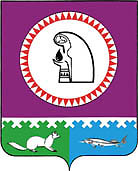 О внесении изменений в Положение об отделекультуры и туризма администрации Октябрьскогорайона, утвержденное решением Думы Октябрьского района от 17.03.2016 № 81В  соответствии с Федеральным законом от 06.10.2003 № 131-ФЗ «Об общих принципах организации местного самоуправления в Российской Федерации», решением Думы Октябрьского района от 09.09.2015 № 641 «Об утверждении структуры администрации Октябрьского района», Дума Октябрьского района  РЕШИЛА:1. Внести в Положение об отделе культуры и туризма  администрации Октябрьского района, утвержденное  решением Думы Октябрьского района от 17.03.2016 № 81 (далее - Положение) следующие изменения:1.1. В пунктах 1.4, 5.4 слова «заместителю главы Октябрьского района по социальным вопросам» заменить словами «заместителю Октябрьского района по социальным вопросам, начальнику Управления образования и молодежной политики администрации Октябрьского района».1.2. Раздел 2 дополнить пунктом 2.10 следующего содержания: «2.10. Осуществление полномочий органов местного самоуправления городских и сельских поселений, входящих в состав Октябрьского района, по решению вопросов местного значения, принятых органами местного самоуправления Октябрьского района в соответствии с заключенными соглашениями о передаче полномочий органам местного самоуправления.».1.3. Раздел 3 дополнить пунктом 3.65 следующего содержания:«3.65. Осуществляет полномочия органов местного самоуправления городских и сельских поселений, входящих в состав Октябрьского района, по решению вопросов местного значения, принятых органами местного самоуправления Октябрьского района в соответствии с заключенными соглашениями о передаче полномочий органам местного самоуправления.».2. Настоящее решение опубликовать  на официальном  сетевом издании «оквести.ру». 	               3. Контроль за выполнением решения возложить на постоянную комиссию Думы Октябрьского района по социальным вопросам.Председатель Думы  Октябрьского района                                                                        С.И. МарковГлава Октябрьского района                                                                                              А.П. КуташоваИсполнитель:Исполняющий обязанности заведующего отделом культуры и туризма администрации Октябрьского районаКуницына Е.А. тел. 28-117ПРОЕКТПРОЕКТПРОЕКТПРОЕКТПРОЕКТПРОЕКТПРОЕКТПРОЕКТПРОЕКТПРОЕКТМуниципальное образованиеОктябрьский районДУМАРЕШЕНИЕМуниципальное образованиеОктябрьский районДУМАРЕШЕНИЕМуниципальное образованиеОктябрьский районДУМАРЕШЕНИЕМуниципальное образованиеОктябрьский районДУМАРЕШЕНИЕМуниципальное образованиеОктябрьский районДУМАРЕШЕНИЕМуниципальное образованиеОктябрьский районДУМАРЕШЕНИЕМуниципальное образованиеОктябрьский районДУМАРЕШЕНИЕМуниципальное образованиеОктябрьский районДУМАРЕШЕНИЕМуниципальное образованиеОктябрьский районДУМАРЕШЕНИЕМуниципальное образованиеОктябрьский районДУМАРЕШЕНИЕ«»20179г.№пгт. Октябрьскоепгт. Октябрьскоепгт. Октябрьскоепгт. Октябрьскоепгт. Октябрьскоепгт. Октябрьскоепгт. Октябрьскоепгт. Октябрьскоепгт. Октябрьскоепгт. Октябрьское